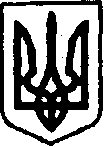 УКРАЇНАКЕГИЧІВСЬКА СЕЛИЩНА РАДАКЕГИЧІВСЬКИЙ СЕЛИЩНИЙ ГОЛОВАРОЗПОРЯДЖЕННЯ12 грудня 2022 року                  смт Кегичівка                                    №163Керуючись статями 4, 12, 42, 59 Закону України «Про місцеве самоврядування в Україні»:1. Провести пленарне засідання  XLI  позачергової сесії VIII скликання Кегичівської селищної ради 14 грудня 2022 року о 10 год. 00 хв. в залі засідань Кегичівської селищної ради (вулиця Волошина, будинок 50, смт Кегичівка), реєстрацію депутатів розпочати о 09 год. 30 хв.2. Виконавчому апарату Кегичівської селищної ради дане розпорядження довести до відома депутатів селищної ради.3. Контроль за виконанням розпорядження залишаю за собою.Кегичівський селищний голова        оригінал підписано         Антон ДОЦЕНКО_____________________ О. Топова_________________________ Л.Абрамова_____________________ В. Зіма_________________________ В.БудникПро скликання ХLI позачергової сесії VIII скликання